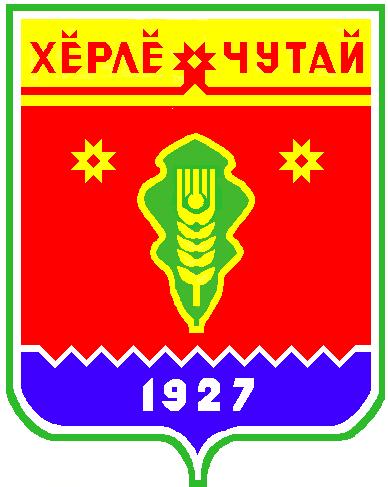             Протокол №1публичных слушаний  по  проекту решения Собрания депутатов Атнарского сельского поселения  «О внесении изменений  в Устав Атнарского сельского поселения Красночетайского района Чувашской Республики»  18.08.2021                                                                                                                с. АтнарыПредседатель – Наумова А.А.. – глава Атнарского сельского поселенияСекретарь – МихопароваА.А. – ведущий специалист – эксперт сельского поселенияПрисутствовали жители  Атнарского  сельского поселения Красночетайского района Чувашской Республики  в количестве  33 чел. Повестка дня:    1. Рассмотрение проекта решения Собрания депутатов Атнарского сельского поселения Красночетайского района Чувашской Республики "О внесении изменений в Устав Атнарского сельского поселения Красночетайского района Чувашской Республики".1. Слушали:      Наумову А.А. - Главу Атнарского сельского поселения, которая в своем выступлении ознакомила присутствующих с проектом решения Собрания депутатов Атнарского сельского поселения «О внесении изменений в Устав Атнарского сельского поселения Красночетайского района Чувашской Республики», опубликованным в периодическом печатном издании «Вестник Атнарского сельского поселения» №17/1 от  16 июля 2021 года и в сети Интернет  на сайте Атнарского сельского поселения. ВЫСТУПИЛИ:Кузьмин В.С.- житель с. Атнары с предложением одобрить проект решения о внесении изменений в Устав Атнарского сельского поселения Красночетайского района Чувашской Республики.РЕШИЛИ: Направить проект решения «О внесении изменений в Устав Атнарского сельского поселения Красночетайского района Чувашской Республики» на рассмотрение Собранию депутатов сельского поселения в установленном порядке.Решение принято единогласно.Председатель   				А.А.Наумова          Секретарь                                                        А.А.МихопароваВЕСТНИК Атнарского сельского поселенияТир. 100 экз.. Атнары , ул.Молодежная, 52аkrchet-atnar@cap.ruНомер сверстан ведущим специалистом администрации Атнарского сельского поселенияОтветственный за выпуск: А.А.НаумоваВыходит на русском  языке